BACCALAURÉAT TECHNOLOGIQUESCIENCES ET TECHNOLOGIES DU MANAGEMENT ET DE LA GESTION (STMG)ÉPREUVE DE SCIENCES DE GESTIONSPÉCIALITÉ : GESTION ET FINANCEPARTIE ÉCRITESESSION 2015Durée : 4h	Coefficient : 6Documents autorisés 	Liste des comptes du plan comptable général, à l’exclusion de toute autre information.Matériel autorisé :	Une calculatrice de poche à fonctionnement autonome, sans imprimante et sans moyen de transmission, à l’exclusion de tout autre élément matériel ou documentaire (circulaire n°99-186 du 16 novembre 1999 ; BOEN n°42).Annexe (s) à rendre avec la copie :	Annexe A – page 12/13 (fournie en deux exemplaires)	Annexe B -  page 13/13 (fournie en deux exemplaires)	Annexe C -  page 13/13 (fournie en deux exemplaires)Le sujet comporte 13 pages numérotées 1/13 à 13/13.Il vous est demandé de vérifier que le sujet est completdès sa mise à votre disposition.Le sujet comporte deux parties indépendantes :Sommaire		p 2PREMIÈRE PARTIE (95 points)Présentation		p 3DOSSIER 1 – Le suivi de l’activité	(30 points)	p 4DOSSIER 2 – L’analyse financière	(28 points)	p 5DOSSIER 3 – Le développement des activités 	(37 points)	p 5 et 6DEUXIÈME PARTIE (25 points)		p 6Le sujet comporte les annexes suivantes :DOSSIER 1 –  Le suivi de l’activitéAnnexe 1 -	Documents de l’exercice		p 7 et 8Annexe 2 -	Compte 512 de B’DÉTENTE et relevé de compte du Crédit Agricole pointés	au 31 décembre 2014		p 9Annexe A -	État de rapprochement au 31 décembre 2014 (à rendre avec la copie)		p 12DOSSIER 2 – L’analyse financièreAnnexe 3 -	Bilan comptable avant affectation du résultat au 31 décembre 2014		p 10DOSSIER 3 – Le développement des activitésAnnexe 4 -	Étude des financements		p 11Annexe 5 -	Détail des dotations aux amortissements		p 11Annexe B -	Prévisions pour 2015 (à rendre avec la copie) 		p 13Annexe C -	Tableau des résultats par variabilité (à rendre avec la copie) 		p 13Les deux exemplaires fournis pour chacune des annexes (à rendre en un exemplaire), étant suffisants pour permettre la préparation et la présentation des réponses, il ne sera pas distribué d'exemplaires supplémentaires.AVERTISSEMENTSi le texte du sujet, de ses questions ou de ses annexes, vous conduit à formuler une ou plusieurs hypothèses, il vous est demandé de la (ou de les) mentionner explicitement dans votre copie.SUJETIl vous est demandé d'apporter un soin particulier à la présentation de votre copie. Toute information calculée devra être justifiée. Les écritures comptables devront comporter le numéro, l’intitulé des comptes et un libellé de l’écriture.PREMIÈRE PARTIE La SARL B’DÉTENTE, au capital de 11 000 €, est entrée en activité le 1er juillet 2014. Ce centre de remise en forme se situe sur la commune de Vilnouge, près de Bordeaux en Gironde. Audrey Lopez et Yan Petit sont les deux associés de la société qui y ont investi toutes leurs économies.Mme Lopez possède des diplômes de professeur de danse et un brevet d’État des métiers de la forme. Elle est assistée d’un coach sportif, d’un professeur de yoga, d’une diététicienne, d'un kinésithérapeute et d'un ostéopathe.L’entreprise propose à sa clientèle composée uniquement de particuliers, des formules d’adhésion différentes : le client peut s’abonner pour une période plus ou moins longue ou payer à la séance.Le client qui privilégie l’abonnement annuel a la possibilité d’échelonner son paiement en réglant au début de chaque mois.Récemment, l’entreprise a amélioré son site internet. Les clients peuvent désormais obtenir des informations,  s’inscrire et  réserver des cours ou des soins, ce qui permet à Mme Lopez d’optimiser l’occupation des salles et d’organiser son équipe de professionnels en conséquence. Pour l’instant, le paiement des cartes d’abonnement en ligne n’est pas encore possible mais Mme Lopez y songe très sérieusement.Le bâtiment occupé par B’DÉTENTE a une superficie de 530 m² sur 2 niveaux.Le premier niveau est consacré aux activités proposées à ce jour par B’DÉTENTE : accueil, espace « Zen », espace « Énergie », coin détente, bureau de la diététicienne, espace cardio training et les machines de musculation personnalisée, ainsi que le bureau de l'ostéopathe et l'espace de réhabilitation à l'effort.Le deuxième niveau (166 m²) n’est pas encore utilisé. Un institut de beauté (UV, hammam individuel…) devrait bientôt y voir le jour. Mme Lopez souhaiterait compléter cette offre avec une école de danse et une salle de cours d'arts martiaux. Ce projet de développement d’activités complémentaires est à l'étude dans le cabinet d’expertise comptable.  Proposer ces trois activités (institut de beauté, cours de danse et d’arts martiaux) dans le même lieu que le centre de remise en forme permettrait de satisfaire les besoins de toute une famille.Aucune de ces trois activités n’est actuellement exercée sur la commune de Vilnouge et ses alentours où iI existe un fort potentiel de développement de clientèle grâce à l’augmentation attendue de la population : la communauté d’agglomération prévoit la création de 4 000 à 8 000 emplois dans le parc d’activité où se situe B’DÉTENTE.L’entreprise est assujettie au taux de TVA à 20 %. Son exercice comptable coïncide avec l’année civile. La comptabilité est assurée par un cabinet d’expertise comptable qui utilise un journal unique.DOSSIER 1 – LE SUIVI DE L’ACTIVITÉAgicom, le cabinet d’expertise comptable a été missionné par Mme Lopez pour s'occuper de la comptabilité de la société. Des opérations courantes sont à effectuer durant décembre 2014. En outre, pour que l’exercice comptable coïncide avec l’année civile, la clôture du premier exercice a lieu au 31 décembre 2014. C'est pourquoi le cabinet doit notamment procéder aux régularisations de charges et produits.Vous disposez des annexes 1 et 2 et de l’annexe A (à rendre avec la copie) pour traiter ce dossier.A – L’activité de l’entreprise pendant l’exerciceAfin de proposer à ses clients les meilleurs services possibles, B’DÉTENTE a fait l’acquisition en décembre 2014 d’une machine Finasis Two. Elle permet d’effectuer une vaste gamme d’exercices sur un seul appareil. C’est l’idéal pour les utilisateurs de tous niveaux qui recherchent le bien-être à travers le développement de leur équilibre : force et souplesse.Pour agrémenter les séances de remise en forme, B’DÉTENTE diffuse une musique d’ambiance pour laquelle elle doit acquitter des droits d’auteur à la SACEM (Société des Auteurs, Compositeurs et Éditeurs de Musique).Vous trouverez en annexe 1 les documents qui doivent faire l’objet d’un traitement comptable.Travail à faireLe cabinet d’expertise comptable a décidé d’enregistrer la facture du Finasis Two en immobilisation. Cette solution vous semble-t-elle judicieuse ? Justifier la réponse.Enregistrer dans le journal les documents présentés en annexe 1. B – Le travail comptable en fin d’exerciceAu 31 décembre 2014, l’entreprise a reçu son relevé bancaire du Crédit Agricole de la deuxième quinzaine de décembre 2014. Le cabinet d’expertise comptable a effectué le pointage avec le compte 512 (annexe 2) et a commencé l’état de rapprochement (annexe A à rendre avec la copie).Travail à faireEn quoi l’état de rapprochement est-il, pour l’entreprise B’DÉTENTE un outil de contrôle de l’information financière ?Compléter dans l'annexe A (à rendre avec la copie) les sommes manquantes dans la partie de droite de cet état de rapprochement.Comptabiliser au journal les écritures de régularisation de l’état de rapprochement.Enregistrer au journal l’écriture de régularisation de fin d’exercice de la facture de la SACEM.En vertu de quel principe comptable l’entreprise doit-elle passer cette dernière écriture ?DOSSIER 2 – L’ANALYSE FINANCIÈRE La société a été créée le 1er juillet 2014, mais l’activité n’a véritablement commencé qu’au mois de septembre. Les deux mois d’été ont été consacrés aux investissements et à l’installation des différents espaces afin de proposer à la clientèle les meilleurs services. Les associés, Mme Lopez et M. Petit, souhaiteraient connaître la situation de l’entreprise après six mois d’existence et avant de commencer le projet de développement de l’activité.Vous disposez de l’annexe 3 pour traiter ce dossier.Travail à faireB’DÉTENTE est-elle propriétaire de ses locaux ? (Justifier la réponse)À quoi correspondent les créances clients dans le bilan de B’DETENTE au 31 décembre ?Pourquoi le montant des capitaux propres est-il négatif ? Cette situation est-elle inquiétante pour l’entreprise ?Établir le bilan fonctionnel de l’entreprise B’DETENTE pour l’année 2014. Calculer le fonds de roulement net global, le besoin en fonds de roulement et la trésorerie nette.À l’aide des résultats obtenus, présenter aux associés, en une dizaine de lignes, une analyse de la situation de leur entreprise.DOSSIER 3 – LE DÉVELOPPEMENT DES ACTIVITÉSPour développer leur entreprise et optimiser l’occupation du bâtiment, les associés ont décidé de diversifier l’activité et d’élargir la clientèle. Ils pensent notamment attirer des familles grâce à un institut de beauté et des cours de danse et d’arts martiaux, l’ensemble pouvant répondre aux besoins et désirs de toute la famille.  Elle doit aussi limiter le risque de voir s’installer un concurrent. Le second étage serait aménagé pour offrir :un institut de beauté : UV, hammam individuel, onglerie, cabines de soins et modelage ; un espace dédié aux cours de danse et d’arts martiaux.Les investissements nécessaires seraient financés en totalité par des emprunts et les intervenants recrutés en CDI recevraient une rémunération fixe. L’étude de marché permet d’attendre un taux d’occupation de 80%.Les associés envisagent de réaliser seulement l’institut de beauté (hypothèse 1) ou bien d’aménager simultanément l’institut de beauté et l’espace de cours (hypothèse 2). Ils souhaitent approfondir l’analyse avant de finaliser le projet.Vous disposez des annexes 3, 4 et 5 et des annexes B et C (à rendre avec la copie) pour traiter ce dossier.A – Le processus d’investissement.Travail à faireL’entreprise avait-elle le choix d’un autre mode de financement que l’emprunt ?Retrouver le mode de remboursement des deux emprunts en justifiant la réponse.Retrouver le taux d’intérêt de l’emprunt « Institut ».Retrouver les calculs permettant d’obtenir, en 2016-2017, 658 euros d’intérêt et
14 431 euros de capital restant dû pour l’emprunt « Institut ».Quel mode d’amortissement a été choisi par le cabinet comptable pour amortir les immobilisations corporelles ? Justifier la réponse.Retrouver les taux d’amortissement utilisés pour « Sono Danse/Arts Martiaux » et « Travaux cloisons /peinture institut ».Pourquoi le cabinet n’a-t-il pas utilisé le même taux pour toutes les immobilisations corporelles ?B – La profitabilité des nouvelles activitésTravail à faireJustifier le classement des salaires et charges sociales en charges fixes dans cette entreprise.Compléter les sommes manquantes (cellules grisées) dans le tableau de l’annexe B (à rendre avec la copie).Compléter le compte de résultat par variabilité (annexe C à rendre avec la copie) sachant que les charges variables correspondent à l’augmentation de la consommation d’électricité et d’eau principalement.Calculer le seuil de rentabilité pour les deux hypothèses. En comparant le chiffre d’affaires réalisé et le seuil de rentabilité, quelle hypothèse présentera le moins de risques pour l’entreprise B’DETENTE ?DEUXIÈME PARTIE Après quelques mois d’activité, La SARL B’DÉTENTE cherche à se développer en proposant à ses clients de nouveaux services : institut de beauté, cours de danse et d’arts martiaux.Face au développement des clubs de remise en forme c’est un moyen pour cette jeune entreprise de se démarquer, d’attirer de nouveaux clients mais aussi d’améliorer son chiffre d’affaires.La stratégie de développement engage l’entreprise à long terme. Elle nécessite des investissements, des ressources et génère des risques que l’entreprise doit évaluer et prendre en compte avant de finaliser la décision.Travail à faireEn une à deux pages, à partir de vos connaissances et en vous appuyant sur diverses situations de gestion dont celle présentée dans la première partie, répondre de façon cohérente et argumentée à la question suivante :Est-il toujours pertinent pour une entreprise de se développer ?ANNEXE 1 – Documents de l’exerciceFacture de la SACEMB’DÉTENTE, pour les besoins de ses prestations, met de la musique pendant les séances de remise en forme. Elle est donc tenue de régler tous les ans les droits à la SACEM.Les droits d’auteur doivent être enregistrés au compte 651 – Autres charges de gestion couranteFacture du Finasis TwoANNEXE 1 – Documents de l’exercice (suite)EXTRAIT de la lettre de mission de la Sté D’EXPERTISE COMPTABLE AGICOMANNEXE 2 – Compte 512 de B’DÉTENTE et relevé de compte du Crédit Agricole pointés au 31 décembre 2014Document 1 : Compte 512 de B’DÉTENTE				Document 2 : Relevé de compteANNEXE 3 – Bilan comptable avant affectation du résultat au 31 décembre 2014              (après les six premiers mois de l’activité de B’DÉTENTE)ANNEXE 4 – Étude des financementsDocument 1 : les investissements prévus sur la périodeDocument 2 : le financement des investissementsDocument 3 : le détail des remboursements d’empruntsANNEXE 5 – Détail des dotations aux amortissementsANNEXE A – État de rapprochement au 31 décembre 2014 (à rendre avec la copie)ANNEXE B - Prévisions pour 2015 (à rendre avec la copie)Annexe C – Tableau des résultats par variabilité (à rendre avec la copie)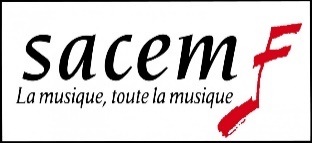 Société des Auteurs, Compositeurs et Editeurs de MusiqueSociété des Auteurs, Compositeurs et Editeurs de MusiqueSociété des Auteurs, Compositeurs et Editeurs de MusiqueSociété des Auteurs, Compositeurs et Editeurs de MusiqueSociété civile à capital variable - 775 675 739 - RCS NanterreSociété civile à capital variable - 775 675 739 - RCS NanterreSociété civile à capital variable - 775 675 739 - RCS NanterreSociété civile à capital variable - 775 675 739 - RCS NanterreN° SIRET : 775 675 739 03131 - N° de TVA intracommunautaire : FR 42 775 675 739N° SIRET : 775 675 739 03131 - N° de TVA intracommunautaire : FR 42 775 675 739N° SIRET : 775 675 739 03131 - N° de TVA intracommunautaire : FR 42 775 675 739N° SIRET : 775 675 739 03131 - N° de TVA intracommunautaire : FR 42 775 675 739N° SIRET : 775 675 739 03131 - N° de TVA intracommunautaire : FR 42 775 675 739N° SIRET : 775 675 739 03131 - N° de TVA intracommunautaire : FR 42 775 675 739225 avenue Charles de Gaulle - 92528 NEUILLY SUR SEINE CEDEX - www.sacem.fr225 avenue Charles de Gaulle - 92528 NEUILLY SUR SEINE CEDEX - www.sacem.fr225 avenue Charles de Gaulle - 92528 NEUILLY SUR SEINE CEDEX - www.sacem.fr225 avenue Charles de Gaulle - 92528 NEUILLY SUR SEINE CEDEX - www.sacem.fr225 avenue Charles de Gaulle - 92528 NEUILLY SUR SEINE CEDEX - www.sacem.fr225 avenue Charles de Gaulle - 92528 NEUILLY SUR SEINE CEDEX - www.sacem.frREFERENCES À RAPPELERREFERENCES À RAPPELERREFERENCES À RAPPELERREFERENCES À RAPPELERDR DLN° COMPTEDATE D'ÉMISSIONDATE D'ÉMISSION14,16225536102/09/201402/09/2014SARL B’DÉTENTESARL B’DÉTENTEPAYABLE DES RÉCEPTION, PAYABLE DES RÉCEPTION, PAYABLE DES RÉCEPTION, 12 RUE CHABEAU12 RUE CHABEAU12 RUE CHABEAUAU PLUS TARD LE 27/09/14AU PLUS TARD LE 27/09/14AU PLUS TARD LE 27/09/1433911 VILNOUGE33911 VILNOUGERÉFÉRENCE CONTRATRÉFÉRENCE CONTRATÉCHÉANCEÉCHÉANCEÉCHÉANCEÉCHÉANCEMONTANTPÉRIODE NOTIFIÉERÉFÉRENCE ANNEXELIBELLÉLIBELLÉLIBELLÉDATEHORS TAXES010914-310815471 01 403 01REDEVANCEPHONO01/09/2014120,00010914-310815471 01 403 02REDEVANCEPHONO01/09/2014189,00ASSIETTE TVAASSIETTE TVATVATVATOTALTOTAL TTC%MONTANT%MONTANTHORS TAXESTOTAL TTC100309,001030,90309,00339,90MONTANT A RÉGLER EN EUROSMONTANT A RÉGLER EN EUROSMONTANT A RÉGLER EN EUROS339,90Gymfast20 avenue du Général de Gaulle20 avenue du Général de Gaulle20 avenue du Général de Gaulle92130 Issy les Moulineaux92130 Issy les MoulineauxFacture n° 14000701Facture n° 14000701Date facturation : 2/12/14Date facturation : 2/12/14Doit :B’DÉTENTE12 rue Chabeau12 rue Chabeau33911 Vilnouge33911 VilnougeRéférenceDescriptionQuantitéPrix unitaire HTPrix total HTFT5800-ANFinasis Two14 960,004 960,00Remise 5 %-248,00Transport220,00Total HT4 932,00Règlement par chèque à 30 joursRèglement par chèque à 30 joursRèglement par chèque à 30 joursTVA à 20 %986,40Total TTC5 918,40Le 31/12/2014Le 31/12/2014Le 31/12/2014Le 31/12/2014Le 31/12/2014Le 31/12/2014Le 31/12/2014NOS HONORAIRES ET LES CONDITIONS DE REGLEMENTNOS HONORAIRES ET LES CONDITIONS DE REGLEMENTNOS HONORAIRES ET LES CONDITIONS DE REGLEMENTNOS HONORAIRES ET LES CONDITIONS DE REGLEMENTNOS HONORAIRES ET LES CONDITIONS DE REGLEMENTNOS HONORAIRES ET LES CONDITIONS DE REGLEMENTNOS HONORAIRES ET LES CONDITIONS DE REGLEMENTPour l’accomplissement de cette mission, nos honoraires s’élèvent à : Pour l’accomplissement de cette mission, nos honoraires s’élèvent à : Pour l’accomplissement de cette mission, nos honoraires s’élèvent à : Pour l’accomplissement de cette mission, nos honoraires s’élèvent à : Pour l’accomplissement de cette mission, nos honoraires s’élèvent à : Pour l’accomplissement de cette mission, nos honoraires s’élèvent à : Pour l’accomplissement de cette mission, nos honoraires s’élèvent à : 1. Aspect comptable pour 6 mois (1er juillet 2014 au 31 décembre 2014)1. Aspect comptable pour 6 mois (1er juillet 2014 au 31 décembre 2014)1. Aspect comptable pour 6 mois (1er juillet 2014 au 31 décembre 2014)1. Aspect comptable pour 6 mois (1er juillet 2014 au 31 décembre 2014)1. Aspect comptable pour 6 mois (1er juillet 2014 au 31 décembre 2014)1. Aspect comptable pour 6 mois (1er juillet 2014 au 31 décembre 2014)1. Aspect comptable pour 6 mois (1er juillet 2014 au 31 décembre 2014)1. Aspect comptable pour 6 mois (1er juillet 2014 au 31 décembre 2014)Enregistrement de vos pièces comptablesEnregistrement de vos pièces comptablesEnregistrement de vos pièces comptablesEnregistrement de vos pièces comptablesEnregistrement de vos pièces comptables             360,00 € Révision des comptesRévision des comptesRévision des comptesRévision des comptesRévision des comptes          700,00 € Tableau de bord trimestrielTableau de bord trimestrielTableau de bord trimestrielTableau de bord trimestrielTableau de bord trimestriel             150,00 € 2. Aspect fiscal2. Aspect fiscal             58,00 € 3. Frais de dossier3. Frais de dossier             50,00 € Soit un total HT de Soit un total HT de Soit un total HT de           1 318,00 € Remise de 10 %Remise de 10 %Remise de 10 %131,80 €Total après remiseTotal après remiseTotal après remise1 186,20 €TVA à 20 %TVA à 20 %TVA à 20 %             237,24 € Montant TTCMontant TTCMontant TTC          1 423,44 € Ces honoraires sont payables par virement bancaire à 30 jours fin de moisCes honoraires sont payables par virement bancaire à 30 jours fin de moisCes honoraires sont payables par virement bancaire à 30 jours fin de moisCes honoraires sont payables par virement bancaire à 30 jours fin de moisCes honoraires sont payables par virement bancaire à 30 jours fin de moisCes honoraires sont payables par virement bancaire à 30 jours fin de moisCes honoraires sont payables par virement bancaire à 30 jours fin de moisSommesSommesSommes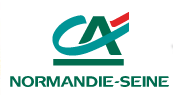 DatesLibellésDébitPCrédit15-décA nouveau15 057,22B’DÉTENTEB’DÉTENTE15-décPropost - paiement carteX53,20Veuillez trouver ci-après votre relevé de compteVeuillez trouver ci-après votre relevé de compte12 rue Chabeau12 rue Chabeau12 rue Chabeau15-décParking - paiement carteX5,00Veuillez trouver ci-après votre relevé de compteVeuillez trouver ci-après votre relevé de compte33911 VILNOUGE 33911 VILNOUGE 33911 VILNOUGE 15-décChq 0000168 - RodriqueX62,61au 31 décembre 2014au 31 décembre 201417-décRemise chq921,00XDate libellésSolde17-décChq 0000169 - Ass localX495,94Date libellésDébitPCréditSolde17-décChq 0000170 - ForulaX1 200,0015-décA nouveau15 057,2218-décChq 0000171 - RelionX175,5518-décChèque 000016862,61X14 994,6118-décChq 0000172 - PoulinX79,9919-décCarte 164582353,20X14 941,4119-décRemise cartes80,00X19-décCarte 16846335,00X14 936,4119-décChq 0000174 - BilardX198,0022-décRemise Chg 1202569X921,0015 857,4123-décBGR4 - paiement carteX18,7022-décChèque 0000169495,94X15 361,4726-décRemise chèques 1202570168,0022-décChèque 00001701 200,00X14 161,4726-décParking - paiement carteX4,0026-décChèque 0000171175,55X13 985,9230-décRemise chèques 12025712 053,9926-décRemise cartesX80,0014 065,9231-décApple Itunes Store12,8726-décCommission carte13,6314 052,29Total18 280,212 305,8629-décChèque 0000174198,00X13 854,2931-décSolde débiteur15 974,3529-décChèque 000017279,99X13 774,3029-décCarte 154657518,70X13 755,60Les croix dans colonnes P dans le compte 512 et le relevé de compte du Crédit Agricole, correspondent aux sommes pointées.Les croix dans colonnes P dans le compte 512 et le relevé de compte du Crédit Agricole, correspondent aux sommes pointées.Les croix dans colonnes P dans le compte 512 et le relevé de compte du Crédit Agricole, correspondent aux sommes pointées.Les croix dans colonnes P dans le compte 512 et le relevé de compte du Crédit Agricole, correspondent aux sommes pointées.Les croix dans colonnes P dans le compte 512 et le relevé de compte du Crédit Agricole, correspondent aux sommes pointées.29-décCarte 13586174,00X13 751,60Les croix dans colonnes P dans le compte 512 et le relevé de compte du Crédit Agricole, correspondent aux sommes pointées.Les croix dans colonnes P dans le compte 512 et le relevé de compte du Crédit Agricole, correspondent aux sommes pointées.Les croix dans colonnes P dans le compte 512 et le relevé de compte du Crédit Agricole, correspondent aux sommes pointées.Les croix dans colonnes P dans le compte 512 et le relevé de compte du Crédit Agricole, correspondent aux sommes pointées.Les croix dans colonnes P dans le compte 512 et le relevé de compte du Crédit Agricole, correspondent aux sommes pointées.30-décVirements clients969,8714 721,47Les croix dans colonnes P dans le compte 512 et le relevé de compte du Crédit Agricole, correspondent aux sommes pointées.Les croix dans colonnes P dans le compte 512 et le relevé de compte du Crédit Agricole, correspondent aux sommes pointées.Les croix dans colonnes P dans le compte 512 et le relevé de compte du Crédit Agricole, correspondent aux sommes pointées.Les croix dans colonnes P dans le compte 512 et le relevé de compte du Crédit Agricole, correspondent aux sommes pointées.Les croix dans colonnes P dans le compte 512 et le relevé de compte du Crédit Agricole, correspondent aux sommes pointées.31-décSolde créditeur14 721,47ACTIF (en euros)ACTIF (en euros)ACTIF (en euros)ACTIF (en euros)PASSIF (en euros)PASSIF (en euros)LibellésBrutAmortissements et dépréciationsNetLibellésMontantsACTIF IMMOBILISÉCAPITAUX PROPRESImmobilisations incorporellesCapital11 000Frais d’établissement3 3103 310Réserve LégaleConcessions, Brevets 24462182Autres réserves Fonds commercial14 66014 660Résultat- 31 562Immobilisations corporellesTotal I- 20 562TerrainConstructionsInstallations techniques34 4152 19932 216Matériel de transport12 26288211 380Provisions pour risques0Autres Immobilisations1 1991 199Total II0Immobilisations FinancièresTotal I66 0903 14362 947DETTESACTIF CIRCULANTEmprunt 67 570Stocks Dettes fournisseurs2 355Créances clients 9 5179 517Dettes fiscale et sociales15 769V.M.PAutres dettes251Disponibilités11 84311 843Produits constatés d'avance20 982Charges constatées d'avance2 0582 058Total III106 927 Total II23 41823 418TOTAL GÉNÉRAL89 5083 14386 365TOTAL GÉNÉRAL86 365Investissements2015-20162016-20172017-2018Immobilisations corporelles30 000Travaux cloisons / peinture institut7 000Matériel professionnel Institut4 000Ameublement + décoration Institut12 000Parquet Danse / Arts martiaux3 000Miroirs Danse / Arts martiaux2 500Sono Danse / Arts martiaux800Barre Danse / Arts martiaux700Financements des investissements2015-20162016-20172017-2018Emprunts30 000  Emprunt Institut23 000  Emprunt Danse / Arts Martiaux7 000Total des financements30 000Remboursements des emprunts2015-20162016-20172017-2018Capital remboursé5 4905 6825 881    Emprunt Institut4 2114 3584 511    Emprunt Danse / Arts Martiaux1 2791 3241 370Charges d'intérêts1 050858659    Emprunt Institut805658505    Emprunt Danse / Arts Martiaux245200154Échéances d'emprunts6 5406 5406 540    Emprunt Institut5 0165 0165 016    Emprunt Danse / Arts Martiaux1 5241 5241 524  Capital restant dû24 51018 82812 947  Emprunt Institut18 78914 4319 920  Emprunt Danse / Arts Martiaux5 7214 3973 027Dotations aux amortissements2015-20162016-20172017-2018Amortissements corporelsTravaux cloisons / peinture institut700700700Matériel professionnel Institut800800800Ameublement + décoration Institut1 2901 2901 290Parquet Danse / Arts Martiaux300300300Miroirs Danse / Arts Martiaux500500500Sono Danse / Arts Martiaux160160160Barre Danse / Arts Martiaux140140140Total3 8903 8903890DateIntituléCompte 512 - BanqueCompte 512 - BanqueIntitulé Au Crédit AgricoleAu Crédit AgricoleDateIntituléDébit CréditIntitulé Débit Crédit31/12Solde fin de période15 974,35Solde fin de période26/12Commission carte, dont TVA : 2,27 €13,6330/12Virements clients969,8731/12Apple Itunes Store26/12Remise chèques 120257030/12Remise chèques 1202571Totaux16 944,2213,63Totaux31/12Solde créditeur 16 930,59Solde débiteur Total final16 944,2216 944,22Total finalINSTITUT DE BEAUTÉDANSE ET ARTS MARTIAUXINSTITUT DE BEAUTÉDANSE ET ARTS MARTIAUX Chiffres d'affaires prévisionnels66 00077 207Charges fixes prévuesINSTITUT DE BEAUTÉDANSE ET ARTS MARTIAUXSalaires et charges socialesSalaires intervenant activités21 60027 250Salaires femme ménage1 688172Charges sociales intervenants9 72011 863Charges sociales femme de ménage30677Sous-total des salaires et charges sociales33 31439 362Frais généraux prévisionnelsCharges externesPetit équipement400100Fournitures consommables1 120280Location immobilière16 2000Location matériels UV7 2960Location caisse enregistreuse1 2000Primes d'assurance1 600400Honoraires comptables / juridiques700300Publicité1 600400Frais télécommunications600150Sous-total des charges externes30 7161 630Impôts400211Dotations aux amortissements des matériels.......................................................Charges d'intérêt d'emprunt .........................................................Total des charges fixes........................................................Hypothèse 1Institut seulInstitut seulHypothèse 2Institut, danse et arts martiauxInstitut, danse et arts martiauxMontants%Montants%Chiffre d'affaires…………..………….. Chiffre d'affaires…………..………….. Charges variables…………..  5 % Charges variables………….. 5 % Marge sur coût sur variable…………..…………..Marge sur coût sur variable…………..…………..Charges fixes…………..Charges fixes…………..Résultat…………..Résultat…………..